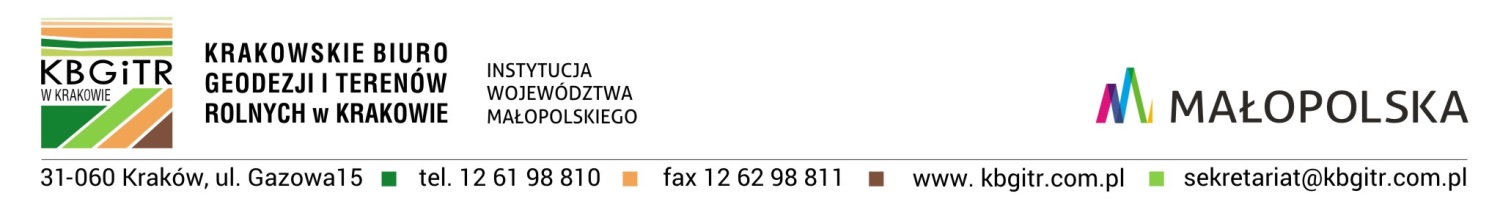 Plan postępowań o udzielenie zamówień na 2020Krakowskie Biuro Geodezji i Terenów Rolnych w Krakowie, zgodnie z art. 13a ustawy z dnia 29 stycznia 2004r. Prawo zamówień publicznych (Dz.U. z 2019r. poz.1843) przedstawia plan postępowań o udzielenie zamówień, jakie przewiduje przeprowadzić w 2020r.Kraków,27.01.2020r.(data sporządzenia planu)Lp.Przedmiot zamówieniaKod CPV*Rodzaj zamówienia (roboty budowlane, dostawy, usługi)Przewidywany tryb lub inna procedura udzielenia zamówieniaOrientacyjna wartość zamówienia[w euro]Przewidywany termin wszczęcia postępowania [w ujęciu kwartalnym lubmiesięcznym]1Dostawa energii elektrycznej dla nieruchomości zarządzanych przez KBGiTR w Krakowie09310000-5dostawaPrzetarg nieograniczony14 139,04III kwartał 20202Świadczenie usług ochrony osób i mienia w siedzibie Krakowskiego Biura Geodezji i Terenów Rolnych w Krakowie położonej w Krakowie
 ul. Gazowa 1579710000-4usługaProcedura określona w art. 138 o ustawy Pzp26 936,50I kwartał 20203Świadczenie usług ochrony osób i mienia na nieruchomości  położonej w Nowym  Targu 
os. Oleksówki 4279710000-4usługaProcedura określona w art. 138 o ustawy Pzp29 278,80IV kwartał 2020